РЕШЕНИЕСовета сельского поселения Уршакский сельсовет муниципального района Аургазинский район  Республики БашкортостанО внесении изменений в решение от 15 ноября 2017 года № 24/5«Об установлении налога на имущество физических лиц»(с внесенными изменениями)В соответствии с Федеральным законом от 6 октября 2003 года №131-ФЗ  «Об общих принципах организации местного самоуправления  в Российской Федерации», Налоговым кодексом Российской Федерации, руководствуясь  пунктом 1 статьи 35 Устава сельского поселения Уршакский сельсовет муниципального района Аургазинский район Республики Башкортостан,  Совет сельского поселения Уршакский сельсовет муниципального района Аургазинский район Республики Башкортостан решил:внести изменения в решение от 15 ноября 2017 года № 24/5 «Об установлении  налога на имущество физических лиц» (с изменениями и дополнениями): п.п.2.5 п.2 решения изложить в новой редакции:«2.5.  0,1 процента в отношении хозяйственных строений или сооружений, площадь каждого из которых не превышает 50 квадратных метров и которые расположены на земельных участках для ведения личного подсобного хозяйства, огородничества, садоводства или индивидуального жилищного строительства;». 3. Настоящее решение вступает в силу не ранее чем по истечении одного месяца со дня его  официального опубликования.  4. Настоящее решение обнародовать в здании Администрации и разместить на официальном сайте  муниципального района  Аургазинский район  Республики Башкортостан (www.ursaksky.ru).Глава сельского поселения                                                          Р.И. Абдрахмановс. Староабсалямово25 февраля 2021 года№ 14/3Башҡортоҫтан РеҫпублиҡаhыАуырғазы районы муниципаль районының Өршәҡ ауыл Ҫоветы ауыл  биләмәhе Ҫоветы453477, Ауырғазы районы, Иҫҡе Әпҫәләм ауылы.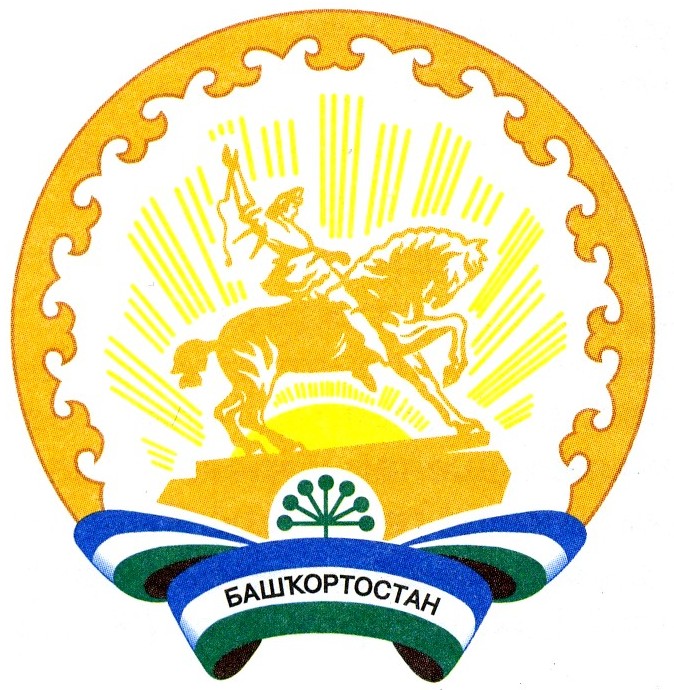 Республика БашкортостанСовет сельского поселения Уршакский сельсовет муниципального районаАургазинский район453477, Аургазинский район, с.Староабсалямово. Тел. 2-71-31